Interfacing to the Booster BLM Upgrade Integrator/Digitizer VME ModuleINTEG03Revised February 17, 2011Craig DrennanCONTENTSI. Introduction	1II. Charge Integration and Digitization	1II.1 Scaling Digitizer Values to Rads and Rads/Second	2III. VME Interface	3IV. Diagnostics	9TABLESTable III.1 Integrator / Digitizer VME Memory Map	4Table III.2 Internal Registers and Control.	5Table III.3 Command Register:	6Table III.4 FIFO Status Register:	6Table III.5 Alternate Integrator Control Register 1:	7Table III.6 Alternate Integrator Control Register 2:	8FIGURESFigure IV.1 The Select switch for board address and diagnostic mode selection.	9Figure IV.2 Test points and Adjustments.	10Figure IV.3 Jumper selection of High-Range Mode.	11I. IntroductionThe Integrator/Digitizer Card is a 4 channel 6U VME module used to integrate and digitize charge generated by a Beam Loss Monitor.  This module is to be used in the Tevatron and the Main Injector as well as in the Booster.  The application in the Booster is different than in the other machines since abort logic functions supported by the module are not used in the Booster.  Also, there are four other modules that are part of the BLM Upgrade project that are used in the Tevatron and the Main Injector, and not in the Booster.  This note will describe the functions of the Integrator/Digitizer Card as they are expected to be used by the Booster.Quick Start for Module TestingFor the MVME 2301 the VME address, for a particular register, is the offset to the VME memory space 0xfa000000 plus the board number shifted left 20 times plus the register offset.Ensure that DIP switch 7 is up (logic high) and switches 5 and 6 are down (logic low).  Switches 1 through 4 should be set to the desired 4 bit Board Number (0 through 15).Write the Alternate Integrator Control register at address offset 0x01034 to turn off the front panel input and turn on the Test input for the channel or channels you wish to use.  Write 0xff00 to address offset 0x1034 for all four channels.  See Table III.6.Set the Test input by writing the Test DAC Setting register at address offset 0x01048.Start a 40 ms data acquisition cycle by writing anything to address offset 0x01010.Read the data collected in the FIFO’s at the following address offsets Channel 1 Data	0x01020Channel 2 Data	0x01022Channel 3 Data	0x01024Channel 4 Data	0x01026II. Charge Integration and DigitizationThe Integrator/Digitizer Card (DC) integrates and digitizes the current from four loss monitor chambers every 20 μs. To avoid dead time between measurements, signals for each input are switched between the two channels of a TI/Burr-Brown ACF2101 integrator chip.  Results are digitized from the two channels on alternate cycles and fed to on-board programmable logic devices.The digitizer has a 16 bit resolution.  Scaling is such that one digitizer count represents 15.26 fC of charge in the integrator.  The sensitivity of the BLM ion chamber is approximately 70 nC of charge per Rad.   The analog to digital converters used are Analog Devices AD7654’s.II.1 Scaling Digitizer Values to Rads and Rads/SecondThe sealed ion chamber used in the Booster has a scale factor of 70 nano-Coulombs per Rad of radiation that passes though its cross section.  The charge produced by the ion chamber is accumulated in the BLM integrating amplifiers.  The integration capacitor in the normal operating mode is 100 pF, and the full scale output of the integrator is 10 Volts.  Therefore the full scale output in Coulombs isThe integrator voltage is digitized with a 16 Bit ADC givingApplying the relationship between Rads and the Coulombs of charge produced by the Loss Monitor Ion chamber we getThis is the conversion before we average four integration intervals together and store the average in the FIFO from which the processor gets its values.  Therefore the conversion that is to be applied to the values read from the FIFO’s by the processor is The measurement made is an integration or summing of charge from the Loss Monitor ion chamber.  If we wish to compute Rad/Second, the rate at which radiation is impacting the ion chamber, we must settle for the average rate over some time interval.  The smallest time interval is the 20.0 μs interval that the digitized integrator values represent.  Since the values written to the FIFO’s is the average value over 4 each 20.0 μs intervals one can compute the Rads/Sec rate these values describeIII. VME InterfaceThe VME interface is implemented using the upper J1/P1 backplane connection.  The lower J2/P2 backplane connection is used as an application specific Control Bus and Abort Bus in applications other than the Booster.  Take note that the “A” and “C” rows of the J2/P2 connection have been assigned and other boards in the crate that are not part of the BLM Upgrade project should not be inserted into the crate with the Integrator/Digitizer Card if they use these pins.  The exceptions to this rule are when the J2/P2 backplane of the crate does not bus the “A” and “C” rows (a common configuration), or if the non-BLM Upgrade board is used in slots 1 through 4 in a crate using the BLM Upgrade custom J2/P2 backplane.  The “A” and “C” rows are not bussed to slots 1 through 4 of the custom backplane.  The VME data transfer modes supported are A24D16 modes.Standard Supervisory Block Transfer, 	AM[5..0] = 3FStandard Supervisory program access, 	AM[5..0] = 3EStandard Supervisory data access, 		AM[5..0] = 3DStandard Non-privileged Block Transfer, 	AM[5..0] = 3BStandard Non-privileged program access, 	AM[5..0] = 3AStandard Non-privileged data access, 	AM[5..0] = 39Program access is treated exactly the same as data access.  Supervisory modes are treated exactly the same as non-privileged modes.  Block transfers can be supported with some adjustment to the FPGA firmware.  Block transfers are not support as of the writing of this note.The 24 VME address lines are used as follows.  The most significant 4 bits (A23 to A20) are compared to DIP switches on the module to determine if the particular board is being addressed.  The 19 bits, A19 to A1, are used to address memory and registers for the selected module.Table III.1 Integrator / Digitizer VME Memory MapTable III.2 Internal Registers and Control.Table III.3 Command Register:Table III.4 FIFO Status Register: Table III.5 Alternate Integrator Control Register 1: Table III.6 Alternate Integrator Control Register 2:IV. DiagnosticsThe INTEG03 board has a couple operating modes.  DIP Switches, which are not used as board address bits, serve to select between modes for the board.  These switches are shown in Figure IV.1.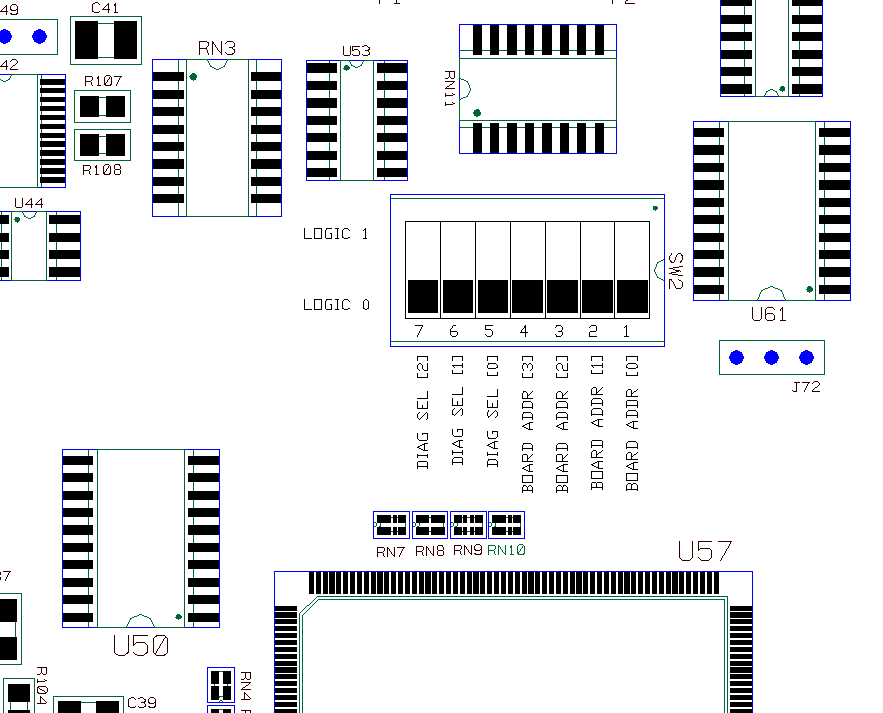 Figure IV.1 The Select switch for board address and diagnostic mode selection.The normal mode for the module has SW7, SW6 and SW5 all in the Logic 0 position.  In this mode integrator data is gated into the FIFO memories for 40 ms after the rising edge on Trigger Input T1.  After 40 ms has elapsed, the FIFO’s are no longer written, but the integrators continue to run.  When the next T1 trigger occurs, the FIFO’s are cleared before new data is written to them.If SW7 is set to the Logic 1 position the T1 trigger will no longer have an effect.  The starting of data taking is now controlled by the crate processor writing to address offset 0x01010.  A write to this address will trigger a new 40 ms DAQ cycle as described above and will start the integrators if they are not already running.If SW6 is set to the Logic 1 position a baseline subtraction process is enabled.  When the 40 ms DAQ interval is not active digitized integrator values are averaged (typically an average of 16 points) and stored in a baseline register for each channel.  During the 40 ms DAQ interval the values in the baseline registers is subtracted from the measured integrator values before writing them to the FIFOs.If SW5 is set to the Logic 1 position test data from ROM memory is written to the FIFO memory instead of the integrator measurements.  Baseline subtraction is also disabled with SW5 in this position.The figure below shows most of the integrator test points and balancing pots.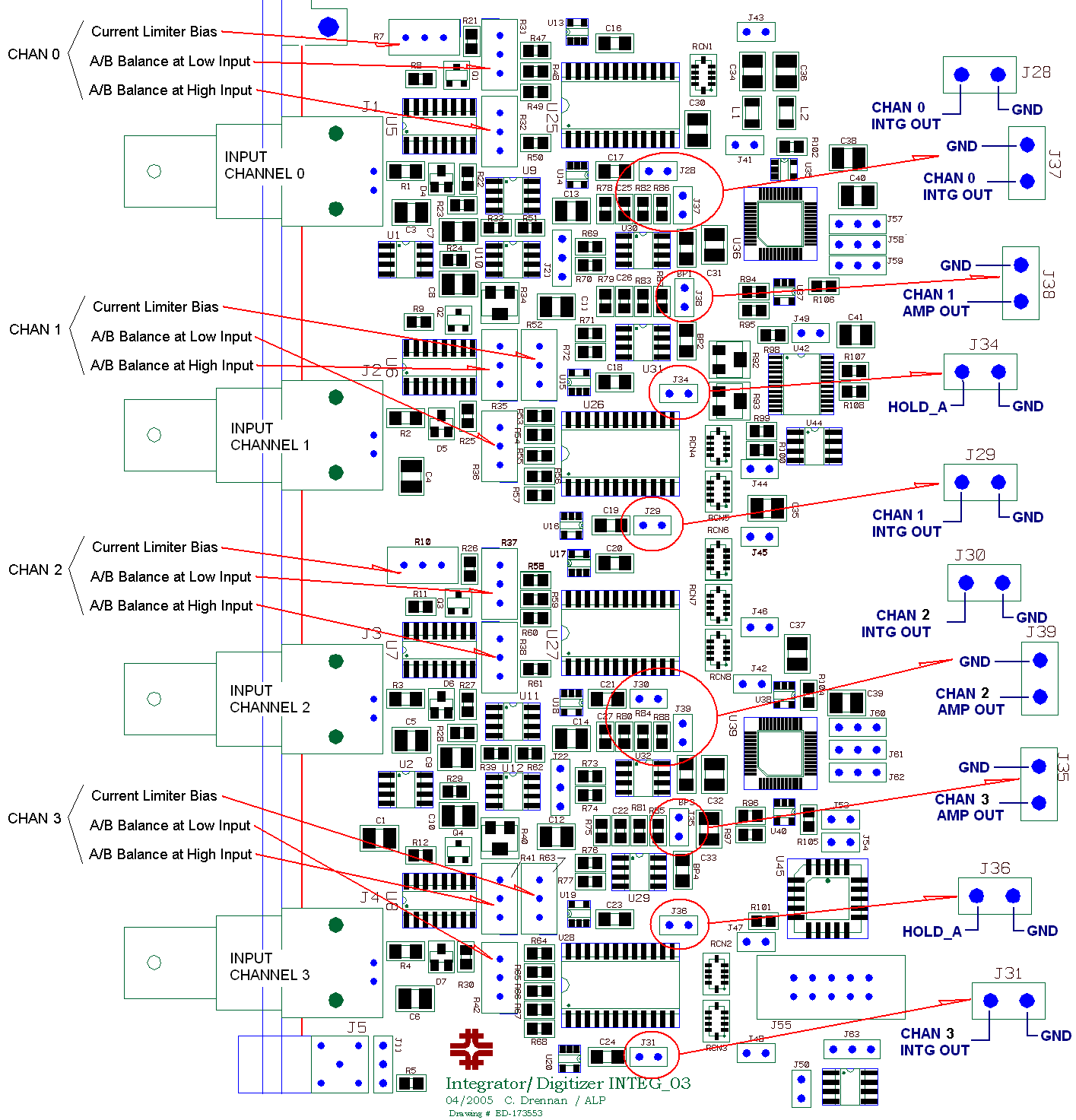 Figure IV.2 Test points and Adjustments.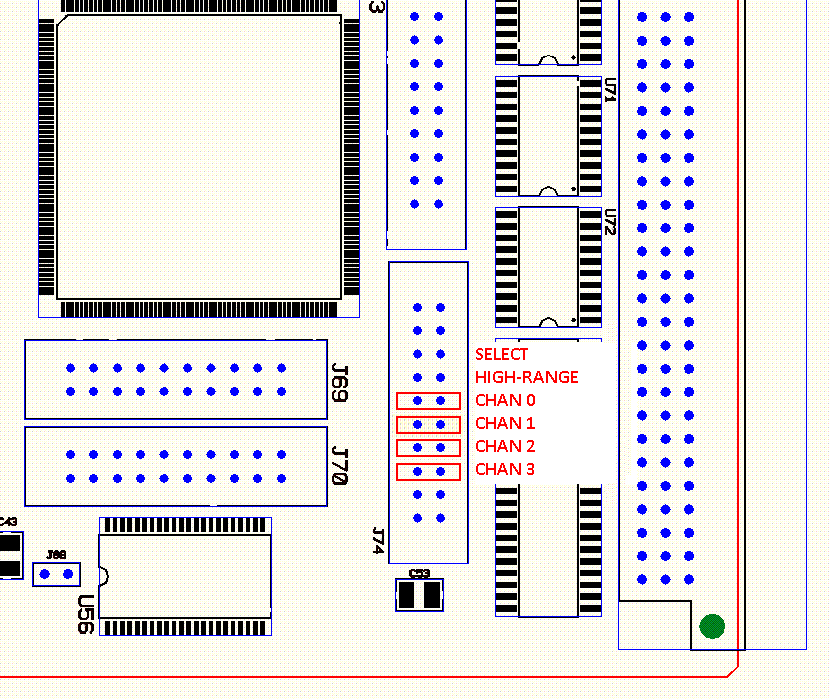 Figure IV.3 Jumper selection of High-Range Mode.Register / Command / MemoryAddress [19..0]R/WDescriptionBoard ID Memory (ROM)0x00000 to 0x001FERBoard ID number and text string.(1 character per 16 Bit word.)Board Serial Number0x00200 to 0x00206RBoard Serial Number from the DS2401 ROM. device, 64 Bits.Firmware Version Number0x00208 to 0x0021ERNot Usedunused0x00220 to 0x00FFE --Internal Registers and Control0x01000 to 0x0FFFE --See Table III.2Upper SRAM Memory0x10000 to 0x4FFFER/Wunused0x50000 to 0x7FFFE --Lower SRAM Memory0x80000 to 0xBFFFER/WRegister / Command / MemoryAddress [19..0]R/WDescriptionCommand Register0x01000--See Table III.3Reserved0x01002 Thru 0x0100E--Start DAQ Command0x01010WBy writing this address the module is commanded to start a 40 ms data acquisition interval.Reserved0x01012--Clear FIFO Command0x01014WBy writing this address the module is commanded to clear the data FIFO’s.Record Length Register0x01016R/WNot Currently UsedChannel 1 Data FIFO0x01020RData FIFO output port.  This FIFO channel is also mapped to the address range 0x01200 to 0x013FF.Channel 2 Data FIFO0x01022RData FIFO output port. .  This FIFO channel is also mapped to the address range 0x01400 to 0x015FF.Channel 3 Data FIFO0x01024RData FIFO output port. .  This FIFO channel is also mapped to the address range 0x01600 to 0x017FF.Channel 4 Data FIFO0x01026RData FIFO output port. .  This FIFO channel is also mapped to the address range 0x01800 to 0x019FF.Number of Records in Channel 1 FIFO0x01028RNumber of Records in Channel 2 FIFO0x0102ARNumber of Records in Channel 3 FIFO0x0102CRNumber of Records in Channel 4 FIFO0x0102ERFIFO Status Register0x01030RSee Table III.4Alternate Integrator Control Register 10x01032R/WSee Table III.5Alternate Integrator Control Register 20x01034R/WSee Table III.6Data Average Length Register0x01036R/WChannels are averaged using this number of samples.  Channel 1 Average Register0x01038RChannel 2 Average Register0x0103ARChannel 3 Average Register0x0103CRChannel 4 Average Register0x0103ERReserved0x01040 Thru 0x01046--Test DAC Setting Register0x01048R/WSetting for the Test DAC.  Full scale output is 0x7FFFChannel 1 FIFO Baseline0x0104ARChannel 2 FIFO Baseline0x0104CRChannel 3 FIFO Baseline0x0104ERChannel 4 FIFO Baseline0x01050RBitDescription0Error signal J21USE_ALT_REG_1: Use the Alternate Integrator Control Signal Register 1.  This is a VME controlled register used to manipulate the individual integrator Hold, Select, and Reset switches integral to the Burr Brown ACF2101 dual integrators.  2Disable Baseline Subtraction:   When set High the baseline subtraction is not applied to the FIFO data.3Un-assigned5 … 4Test Vector Select Bits15 … 6Un-assignedBitDescription0FIFO Channel 1 Full.1FIFO Channel 1 Empty.2FIFO Channel 2 Full.3FIFO Channel 2 Empty.4FIFO Channel 3 Full.5FIFO Channel 3 Empty.6FIFO Channel 4 Full.7FIFO Channel 4 Empty.8undefined9undefined10undefined11undefined12undefined13undefined14undefined15undefinedBitDescriptionNOTE:This register is enabled only if Bit 1 of  the Command Register is High.  Logic has been arranged so that these signals are active high logic even though some of the associated signals on the PCB are active low logic.0HOLD_B_12:  	Hold off the output of Channel 1 and 2 side B.1SEL_B_12:  	Select Channel 1 and 2 side B for digitization.2RESET_B_12: 	Reset the B side integrators on Channels 1 and 2.3HOLD_B_34:  	Hold off the output of Channel 3 and 4 side B.4SEL_B_34:  	Select Channel 3 and 4 side B for digitization.5RESET_B_34: 	Reset the B side integrators on Channels 3 and 4.6HOLD_A_12:  	Hold off the output of Channel 1 and 2 side A.7SEL_A_12:  	Select Channel 1 and 2 side A for digitization.8RESET_A_12: 	Reset the A side integrators on Channels 1 and 2.9HOLD_A_34:  	Hold off the output of Channel 3 and 4 side A.10SEL_A_34:  	Select Channel 3 and 4 side A for digitization.11RESET_A_34: 	Reset the A side integrators on Channels 3 and 4.12 … 15Not DefinedBitDescriptionNOTE:This register is enabled only when DIP switch SW7 is High.  Logic has been arranged so that these signals are active high logic even though some of the associated signals on the PCB are active low logic.0HI_RNG_1_12:	Switch the integrating capacitor to 500 pF in Channel 1.1HI_TAU_1_12:  Switch additional 16k Ohm resistor in series with input for Channel 1.2HI_RNG_2_12:	Switch the integrating capacitor to 500 pF in Channel 2.3HI_TAU_2_12:  Switch additional 16k Ohm resistor in series with input for Channel 2.4HI_RNG_1_34:	Switch the integrating capacitor to 500 pF in Channel 3.5HI_TAU_1_34:  Switch additional 16k Ohm resistor in series with input for Channel 3.6HI_RNG_2_34:	Switch the integrating capacitor to 500 pF in Channel 4.7HI_TAU_2_34:  Switch additional 16k Ohm resistor in series with input for Channel 4.8TEST_1_12:	Switch the Test Input on for Channel 1.9TEST_2_12:	Switch the Test Input on for Channel 2.10TEST_1_34:	Switch the Test Input on for Channel 3.11TEST_2_34:	Switch the Test Input on for Channel 4.12INPUT_1_12:	Switch front panel signal into integrator for Channel 1.13INPUT_2_12:	Switch front panel signal into integrator for Channel 2.14INPUT_1_34:	Switch front panel signal into integrator for Channel 3.15INPUT_2_34:	Switch front panel signal into integrator for Channel 4.